HCANA     Minutes for June 21, 2020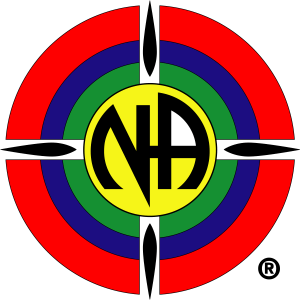 Hill Country Area Zoom Meeting Call to Order: 2:00 P.M.Opened with the Serenity Prayer, Traditions, Concepts, and Service Prayer.Jennifer addressed the group about the position of secretary.  She would like to continue in the position.  The discussion was tabled until a later time in the meeting.Review Minutes: It was discussed that all had received and reviewed the minutes. Minutes were accepted.Roll Call: P=Present    A=Absent      Administrative: 		                      	Subcommittees:                                 Chair Julie B.    P                     	         Activities Chair:  Robyn K.      P         Vice Chair Brian B.    P         	         H&I Chair:    Dickie B.          PRCM 1 George BH.       P      	         H&I Vice Chair:  Jason P.      PRCM 2 Chelsea S.          P     	         Public Relations: _________                 Secretary (temp. Laura)    P  	       Web-serv./Phone Line:  Jason P.  PTreasurer Travis BH.  P          	         Policy:  Christina R.     PVice Treasurer Susan K     A                 Outreach:  ____________                                                                              (temporarily inactive due to COVID)                   Groups:  (reports and seventh tradition included here)Conscious Contact: AFreedom: P  Julie reported. The group will be outside.  A donation of $100 was made.  The average attendance is 10-20.Simplicity: AOutside the Box: ANever Alone: ANA Way: P   They are not meeting.S.O.S.: A  The meeting is happening.Surrender to Win: P   Stephanie, they are doing a hybrid meeting.  The donation was $40.  Masks are required.A New Way to Live: AMiracles Happen: P   The meeting is still happening.  Donated $14.  People are meeting inside while maintaining social distancing.  About 4 people are attending.  Candlelight Recovery: AClean and Serene: P  The group is occurring.  We average between 6 and 15.  The games night was a lot of fun.  The donation was $20.NA 101: AOther Reports:Hello everyone. Not much to report. Things have been quiet and pretty much the same. We are waiting patiently for things to pick up. Other than that, not much to report. Hope you all are staying safe. See you all tomorrow. No early sub-committee meeting.Web-servant/Phoneline:  Jason P.4,386 visitors (+37%, 11,704 pages viewed (plus 19%), Most searched on our site--Home Page and Calendar, 2 birthday submissions, 30 phone calls, 5 messages—all returned.  For complete report see email from Jason.  RCM team:  George and Chelsea
This has been a very quiet month for regional issues. The RCM team has nothing to report. We are planning for RSC in August but have not yet determined if it will be in-person, hybrid or Zoom. There were no reports or updates from Region.  The court situation was not reported about.Activities:  Robyn The Lion’s club has changed the way they are doing tube rentals.  It is by the hour and by reservation only.  Our reservations are “kinda on hold”.  Hays county is currently requiring masks inside all facilities.  Concern is that we don’t know what the regulations will be on Aug. 23rd. What happens if the numbers allowed in the building are low?  Dickie brought up asking for a refund.  Robyn brought up the cost of t-shirts and perhaps we should not order t-shirts.  Travis requested a time line for ordering t-shirt orders. It takes 6 weeks to order the shirts.  We can cancel now and receive a full refund.  We can cancel up to a few weeks before the event to cancel.  Julie verified with the contract.  Discussion about whether to hold ROAR or not and possibility to cancel and then get prime dates for next year.  A proposal to cancel ROAR was made.  ROAR is cancelled.  Policy/Guidelines:  Christina R.Good Morning Hill Country Family:Attached please find the updated Social Media Policy which I have attached to the Area Guidelines. Policy Chair has also made the following updates to the Policy. Please refer to section in Public Relations #6, Section Web Servant & Alternate #10. I have also revised the language from “See” to “Refer” in Sections E., Treasure and F., Vice – Treasure to coincide with the above mention updates to maintain the continuity of this document.If any corrections need to be made that I did not address, please feel free to bring to my attention for revision. Thank you for allowing me to be of service.  All the best, Christina R.https://mail.google.com/mail/u/0?ui=2&ik=3ad6df58d9&attid=0.2&permmsgid=msg-f:1670120155936844986&th=172d756ee2d5ecba&view=att&disp=safehttps://mail.google.com/mail/u/0?ui=2&ik=3ad6df58d9&attid=0.3&permmsgid=msg-f:1670120155936844986&th=172d756ee2d5ecba&view=att&disp=safeVice Chair:  Brian B. No report at this time.  Chair:   Julie B.Julie expressed distress about current situation in the world.  She welcomed people to Freedom.  Nothing else to report.Treasurer:  TravisThe May 31, 2020 Bank Statement has been reconciled with the checkbook registry and the Treasury Financial Ledger. No discrepancies noted. Attached to this report are a copy of May 2020 RBFCU Bank Statement and a copy of the current Financial Ledger.    Checking Beginning Balance as Reported Last Month’s Area $ 698.16 (as of  17  May, 20 area)Income $ 360.79 ·         Checking Dividend $.03·         $100 in ones from Dickie in exchange for a $100 bill·         Sale of Literature from Dickie $36.45·         7th Tradition to Area through Square $38.68 ($40.00 less square fees) (individual NA members)·         Group Donations - $185.63o    The Freedom Group – New Braunfels-  $96.80 ($100.00 less Square fees 17May20)o    Clean and Serene in Seguin Group - Seguin - $10.00 o    Surrender to Win Group – Kyle- $78.83 Expenses $319.02·         Check 1145 - TBRNA – 10% group donation - $10.00 Check Not cleared from May donation, after area·         Check 1146 – NAWS – Area donation – $190.46 Check Not cleared.·         $100.00 bill  withdrawal from Dickie in exchange for the $100 in 1’s deposit·         Check 1147 – TBRNA – 10% group donation - $18.56 Check Not cleared - June group donations thus far Checking Ending Balance $ 739.93 (as 21 Jun 20)Savings Balance $806.21 after a $0.17 dividends deposit Check #1144 to TBRNA – 10% group donation - $9.32 Check Not cleared (from May meeting)Group Donations: $185.63 I propose we donate $18.56 to Region for our 10% donation)Clean and Serene in Seguin Group – $10.00 cash deposit from Dickie B on 20May20 after May Area Surrender to Win Group - $78.83 ($79.00 before square fees $ 38.00 cash + 41 square)  Freedom Group – $96.80 ($100 less square fees) from Julie B after May Area meeting 17May20We currently have $739.93) in Checking (after $18.56 Region Donation and we have $806.21 in SavingsPlease let us know if you have any questions or concerns. Old business:  ROAR:   on or off? ROAR is off.  We are cancelling.  We are requesting a refund unless they give us a date that is preferable.  Activities will determine a date.  New Business:  Chelsea suggested a quarantine event.  Some discussion about the possibility occurred.  It was suggested that the activities subcommittee might undertake this.  Christina suggested George host such an event.  Robyn accepted the task and will investigate how to organize such an event.  Many people volunteered to help.  Jennifer has asked to remain as secretary.  Some discussion occurred about the guidelines and clean time suggestions. The body discussed how important following suggestions were.  Since Jennifer was removed, she would have to be elected again. The body decided that Laura will fill in until elections in November.  The post office box will be retained.  One signature will be on the check due to current health conditions.  Regular donations as described in policy will be executed.  Meeting adjourned at ……….3:284,